ΣΥΛΛΟΓΟΣ ΕΚΠΑΙΔΕΥΤΙΚΩΝ Π. Ε.                    Μαρούσι  12 – 1 – 2022                                                                                                                     ΑΜΑΡΟΥΣΙΟΥ                                                   Αρ. Πρ.: 33Ταχ. Δ/νση: Μαραθωνοδρόμου 54                                            Τ. Κ. 15124 Μαρούσι                                                  Τηλ.: 210 8020697                                                                                          Πληροφ.: Δ. Πολυχρονιάδης (6945394406)     Email:syll2grafeio@gmail.com                                               Δικτυακός τόπος: http//: www.syllogosekpaideutikonpeamarousisou.gr                                        ΠΡΟΣ: κο Διευθυντή του 4ου Δημοτικού Σχολείου Κηφισιάς Κοινοποίηση: ΤΑ ΜΕΛΗ ΤΟΥ ΣΥΛΛΟΓΟΥ ΜΑΣ, Δ. Ο. Ε., Συλλόγους Εκπ/κών Π. Ε. της χώρας Θέμα: « Διαγραφή μέλους (Διευθυντή Δημ. Σχολείου) του συλλόγου μας». Το Δ.Σ. του Συλλόγου Εκπ/κών Π. Ε. Αμαρουσίου, στο πλαίσιο της μάχης ενάντια στην αντιεκπαιδευτική αξιολόγηση και λαμβάνοντας υπόψη τα άρθρα 7 και 9  παράγραφος δ του καταστατικού μας, αποφάσισε ομόφωνα στη συνεδρίασή του της 11ης Ιανουαρίου 2022, τη διαγραφή του μέλους του Διευθυντή του 4ου Δημ. Σχολείου Κηφισιάς. Το αιτιολογικό της διαγραφής του είναι ότι: αποδεδειγμένα ενεργεί ενάντια στο σκοπό του συλλόγου και αρνείται να συμμορφωθεί στις αποφάσεις της Γ. Σ. και του Δ. Σ. και με διάφορους τρόπους εμποδίζει την πραγμάτωσή τους αρνούμενος να εφαρμόσει την απόφαση του Συλλόγου Διδασκόντων του 4ου Δημοτικού Σχολείου Κηφισιάς για την αυτοαξιολόγηση της σχολικής μονάδας στο πλαίσιο των αποφάσεων της Δ. Ο. Ε. 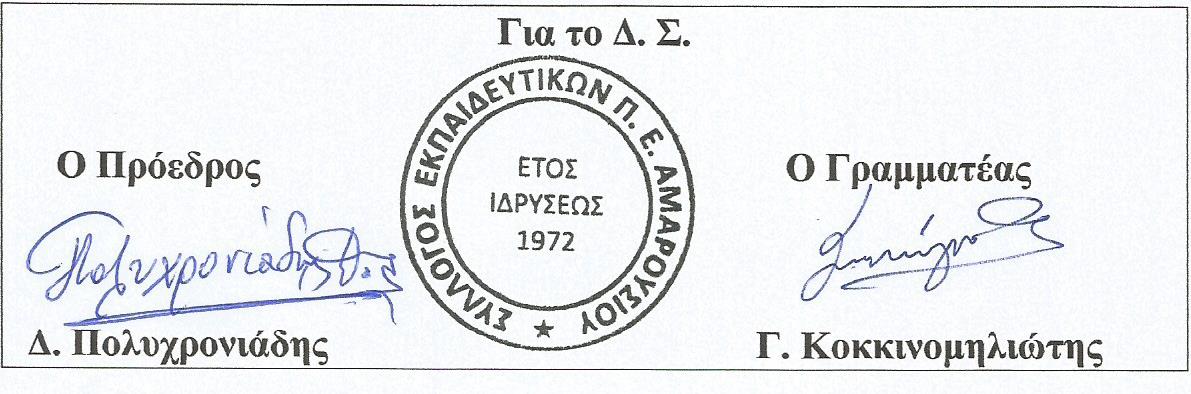 